Completa la muestra 					Nombre………………………………………………………..Escribe la letra inicial de cada grafico y descubre el mensaje 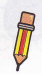 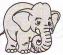 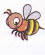 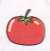 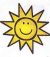 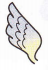 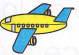 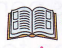 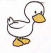 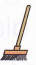 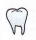 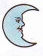 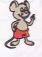 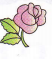 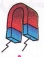 Completa  las palabras con las silabas del recuadro.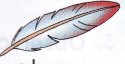 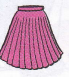 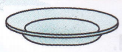 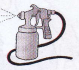 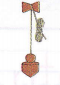  	    ______ma	               _____sada    			____mada                                                                    _____to	                                       so_____te